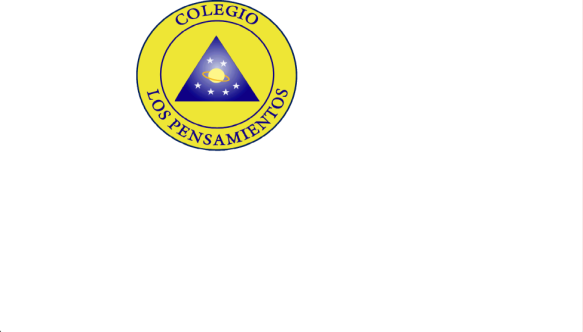 HORARIO  2021Carga Académica: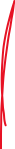 Horario de ClasesLA GRANJA, Marzo 01 de 2021. EducadoraFernanda RosalesEquipo Multidisciplinario (PIE)Educadora Diferencial: Yianara MillahuequePsicóloga: Carolina ContrerasFonoaudióloga: Karen TolorzaKinesióloga: Millaray BertoglioCurso Quinto año CN°ASIGNATURAPROFESOR(A)HORARIO DE ATENCIÓN 1Lenguaje y Comunicación Evelyn TorresJueves 15:30 a 17:002Taller EscrituraEvelyn TorresJueves 15:30 a 17:003Inglés Mery NeculhuequeMartes 17:30 a 18:004MatemáticaLiliana Carrasco Jueves 15:30 a 17:005Historia, geografía y ciencias socialesSinthia AvendañoMartes 16:30 a 17:306Ciencias Naturales Fernanda Rosales Jueves 15:30 a 17:007Artes VisualesFernanda Rosales Jueves 15:30 a 17:008MúsicaRonny FaúndezJueves 15:00 a 15:309TecnologíaFernanda Rosales Jueves 15:30 a 17:0010Educación Física y SaludAlex PinoJueves 16:30 a 17:0011ReligiónBernardita LizamaMartes 17:30 a 18:0012OrientaciónFernanda Rosales Jueves 15:30 a 17:00HORALUNESMARTESMIÉRCOLESJUEVESVIERNES1Ciencias NaturalesMatemáticaHistoria, geografía y Ciencias SocialesLenguaje y ComunicaciónCiencias Naturales2Ciencias NaturalesMatemáticaHistoria, geografía y Ciencias SocialesLenguaje y ComunicaciónCiencias Naturales3Artes VisualesLenguaje y ComunicaciónLenguaje y ComunicaciónMúsicaMatemática4Artes VisualesLenguaje y ComunicaciónLenguaje y ComunicaciónMúsicaMatemática5MatemáticaReligiónEducación Física y SaludInglésLenguaje y Comunicación6MatemáticaOrientaciónEducación Física y SaludInglésLenguaje y Comunicación7Artes VisualesOrientaciónTecnologíaTaller Escritura8Artes VisualesOrientaciónTecnologíaTaller Escritura